Fiche d’inscription ACTI’MARCH - 2018-2019(début des activités : 25 septembre 2018)NOM : ……………………………………………………………..…………………………………...…………… Prénom : ………………………………………..……………………………………………Date de naissance :   ……..……/…………../……………Email :…………………………………………………………………………………………………………………………….………………………………………………..…………..………………………………..Adresse :………………………………………………………………………..………………………………………………..……………………………………………………………………………………………Tel : …………………………………………………………………………………..Aucun remboursement ne sera effectué en cours d’année.Dossier complet à remettre :Fiche d’inscription dûment remplieCertificat médical obligatoire pour les nouveaux adhérents ou questionnaire santé pour les anciens adhérentsChèque(s) à l’ordre de : AGV Villeneuve (Possibilité 3 chèques maximum)2 enveloppes timbrées à leur adresse (si pas d’adresse mail)Possibilité souscription garantie assurance complémentaire I.A.SPORT+ (10.79 €)  :  oui             nonJe reconnais avoir pris connaissance du règlement intérieur de l’association et des garanties assurances FFEPGV/MAIF affichés en salle et sur le site internet.Date : ………….………/……………….…/………………..…                                                      Signature :Présidente : 06 29 07 42 62Secrétaire : 06 45 81 12 92Mail : agv.vla@gmail.comSite : www.agvvilleneuve.com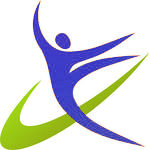 TARIF ACTI’MARCH(licence en sus de 26,40 €)133 €1 H / semainemardi de 12h30 à 13h30Lieu : Stade de la Laune – Villeneuve lez Avignon